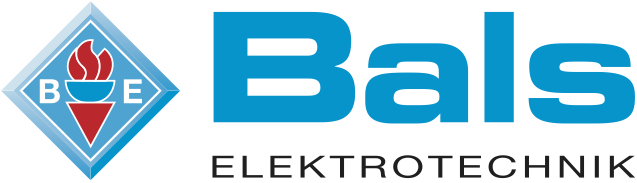 Bals Elektrotechnik mit neuer Homepage online1. Juni 2016 - INFORMATIONEN FÜR DIE PRESSE -Weitere Fragen beantworten Ihnen gerne:Andree Fischer				Oliver SchönfeldBals Marketingleitung			Redaktionsbüro Schönfeld PRTelefon 02723-771-133			02509-993361E-Mail Andree.Fischer@Bals.com	os@schoenfeld-pr.deBals Elektrotechnik geht mit neuer Homepage onlineGeballtes Wissen rund um die VerbindungstechnikModerne Optik und geballtes Wissen: Mit der neuen Homepage wird Bals Elektrotechnik den hohen Informationsanforderungen der Partner und Kunden aus Industrie, Fachgroßhandel und Elektrohandwerk vollauf gerecht. Seit dem 01. Juni präsentiert sich www.bals.com im neuen Gewand: Noch umfassendere Daten und Erläuterungen zu allen Produkten, ein umfassender Downloadbereich mit technischen Details und das Bals-Lexikon rund um die Verbindungstechnik bedeuten für den Anwender handfeste Mehrwerte in der täglichen Arbeit.Moderner, frischer, benutzerfreundlicher: Das neue Design hat nicht nur ästhetische Aspekte, sondern erleichtert es dem Anwender auch, deutlich schneller die gewünschte Information zu erhalten – ob im Bereich CEE-Verbindungstechnik, bei den verschiedenen Verteilerserien oder im Segment Elektromobilität. Ein weiterer, zeitgemäßer Vorzug der Website: Das sogenannte responsive Webdesign stellt sicher, dass sich das Erscheinungsbild ganz automatisch dem Endgerät des jeweiligen Nutzers anpasst – ob PC, Smartphone oder Tablet – und somit stets für eine einfache Handhabung und ein optimales Online-Erlebnis sorgt.Zudem überzeugen auch die „inneren Werte“: Umfassende technische Daten zum Download, erläuternde Videoclips zu allen Produktbereichen und das informative, stetig wachsende Bals-Lexikon bieten dem Anwender alle Informationen, die er braucht – leicht auffindbar, jederzeit und überall verfügbar. Die fachlich fundierten Daten sparen dem Fachmann – ob Elektroinstallateur, Elektroplaner oder Elektrofachgroßhandel – langes Suchen und somit wertvolle Zeit im Tagesgeschäft.Bals im ProfilFast 60 Jahre Kompetenz und QualitätQualität, auf die sich die Anwender verlassen können: Seit fast 60 Jahren ist die Bals Elektrotechnik GmbH & Co. KG der Partner für sichere Verbindungen. Die Produkte bewähren sich rund um den Globus, in den verschiedensten Anwendungen. „Made in Germany“ steht bei Bals für einen Qualitätsanspruch, der dem Anwender ein Höchstmaß an Sicherheit bietet: Seit der Unternehmensgründung im Jahr 1957 bis heute werden die Produkte ausschließlich in Deutschland gefertigt. Als unabhängiges mittelständisches Familienunternehmen produziert Bals normierte Industriesteckvorrichtungen nach IEC 309 1-2 sowie Steckvorrichtungssysteme und Verteiler für den Weltmarkt. Der Exportanteil von über 50 Prozent zeigt: Bals-Produkte werden weltweit hoch geschätzt. In mehr als 80 Ländern werden die Produkte vertrieben. Tochterunternehmen und Exklusivpartner in strategisch bedeutsamen Ländern vertreiben ausschließlich Bals CEE-Produkte und produzieren selbst Sonderprodukte mit Hilfe der Bals Gehäusesysteme und CEE-Steckvorrichtungen.Das Unternehmen wird heute in der zweiten Generation von dem geschäftsführenden Gesellschafter Wolfgang Bals geführt. Der Stammsitz befindet sich in Kirchhundem-Albaum, wo Produktentwicklung, Marketing und Vertrieb sowie die Verwaltung angesiedelt sind. Im Werk Kirchhundem-Albaum (NRW) werden überwiegend Steckvorrichtungssysteme und Spezialprodukte hergestellt. Das 1994 errichtete und schon mehrmals erweiterte Werk in Freiwalde (Brandenburg) verfügt über hochmoderne Fertigungsanlagen für die vollautomatische Herstellung der einzigartigen CEE-Steckvorrichtungen sowie über ein modernes Logistikzentrum.Der nach ISO-9001 zertifizierte Fertigungsprozess in allen Werken stellt die für Bals typische, hohe Produktqualität sicher. Flexibilität, Kundennähe und schnelles Reagieren auch auf kurzfristige Anforderungen sind selbstverständlich. Daher ist die integrierte Fertigung von Bals – von der Produktidee und Konstruktion über den Werkzeugbau und die Fertigung bis hin zum Versand der Produkte – auf kurze Wege und schnellste Reaktionszeiten optimiert. 